SCENARIUSZ ZAJĘĆ KOREKCYJNO-KOMPENSACYJNYCH 
Imię i nazwisko studenta:Temat zajęć:  Pisownia wyrazów z ą, ę.
Czas trwania zajęć: Uczestnicy zajęć: krótki opis dzieci, młodzieży

Cele ogólne (przykładowe):
Utrwalanie pisowni wyrazów z ą, ęUsprawnianie percepcji wzrokowej

Cele szczegółowe (przykładowe):Uczeń:łączy podane wyrazy w logiczne wyrażenia,zapisuje przysłowie utrwalając pisownię wyrazów z ą i ę,
Metody pracy (wg klasyfikacji Wincentego Okonia) :
- np. metoda asymilacji wiedzy: pogadanka/wykład/opowiadanie/opis, itd. 
Metody terapeutyczne (jeśli są wykorzystywane):- np. elementy metody 18 struktur wyrazowych
 
Formy pracy (wg klasyfikacji Czesława Kupisiewicza):
- ze względu na liczbę uczniów: - ze względu na czas:- ze względu na miejsce:
Środki dydaktyczne: kredki, itd.
 
Przebieg zajęć:Część wstępna:Nauczyciel wita uczniów, następnie każdego pyta o samopoczucie. Później przechodzi do tematu zajęć.Dziś przypomnimy sobie zasady pisowni wyrazów z ą, ę. Najważniejsze  jednak będzie, abyśmy się dobrze bawili.Część właściwa:Część kończąca:Bibliografia:PRZYKŁADOWY ZAŁĄCZNIK NR 1: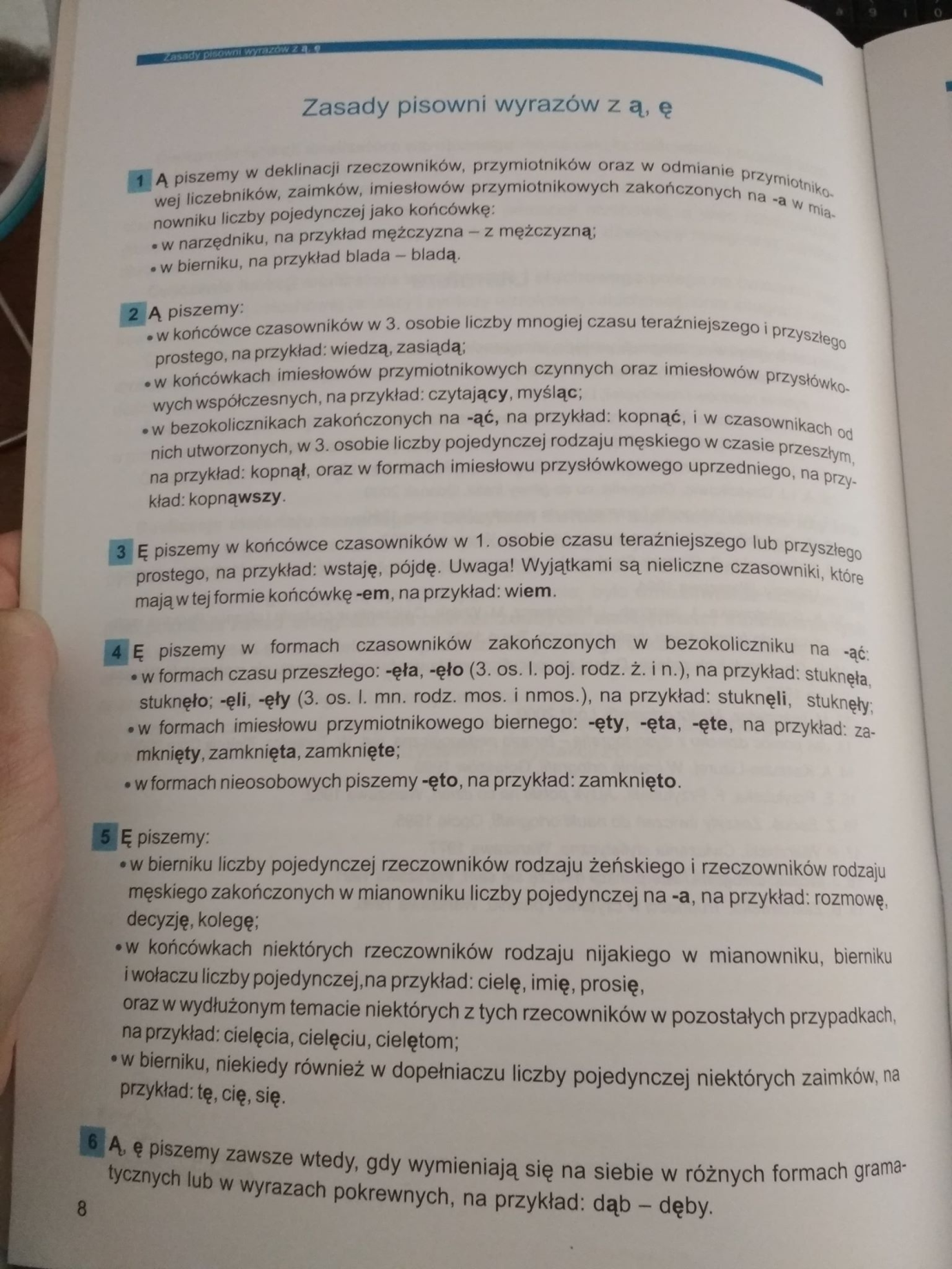 